MASSACHUSETTS GAMING COMMISSION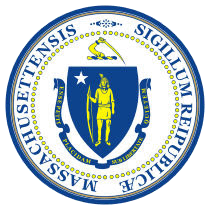 BUSINESS ENTITY DISCLOSURE FORMBUSINESS ENTITY DISCLOSURE FORM NAME OF ENTITY*(DO NOT ABBREVIATE)*Name as it appears on the certificate of incorporation, charter, by-laws or other official document._____________________________________________________________________________D/B/A OR TRADE NAME(S)PERSON TO BE CONTACTED IN REFERENCE TO THIS APPLICATION_____________________________________________________________________________Name							Title_____________________________________________________________________________E-Mail Address			Telephone: (Area code)	Number			FAX NumberTHE PRINCIPAL BUSINESS ADDRESS OF THE ENTITY_____________________________________________________________________________Street Location (Number/Street)				City		State		Zip_____________________________________________________________________________Country					Telephone: (Area Code)  Number		FAX Number_____________________________________________________________________________Mailing address (if different)				City		State		Zip_____________________________________________________________________________Web Site (URL)Check the appropriate box:ITEM 1. FORMATION	Provide the date and place of formation.Date:	Place of formation: 	Persons Forming the EntityUse Attachment 1B to provide the following information for each incorporator of the corporation:ITEM 2.	OTHER NAMES AND ADDRESSES OF THE ENTITY List all other names under which the entity has done business and give the approximate time periods during which these names were being used.______________________________________________________________________________________________________________________________Use Attachment 2B to provide the following information about all other addresses presently used by the entity and all addresses from which the entity is presently doing business.Use Attachment 2C to provide the following information on all addresses, other than those listed in Item 2B, which the entity held or from which it was conducting business during the last ten year period, and give the approximate time periods during which such addresses were held.ITEM 3.	DESCRIPTION OF PRESENT BUSINESSProvide as Attachment 3 a description of the business done and intended to be done by the entity and its parent, holding, subsidiary and intermediary entities and the general development of such business during the past five years, or such shorter period as the entity or its parent, subsidiary and intermediary entities may have been engaged in business. The description shall include information on matters such as the following:Competitive conditions in the industry or industries involved and the competitive position of the entity, if known.The principal products produced and services rendered by the entity and its parent, intermediary and subsidiary entities, the principal markets for said products or services and the methods of distribution.The sources and availability of raw materials essential to the business of the entity.The importance to the business and the duration and effect of, all material patents, trademarks, licenses, franchises and concessions held.In describing developments, provide information such as the following: the nature and results of any bankruptcy, receivership or similar proceedings with respect to the entity or its parent, intermediary or subsidiary entities; the nature and results of any other material reorganization, readjustment or succession of the entity or any of its subsidiaries; the acquisition or disposition of any material amount of assets otherwise than in the ordinary course of business; and any material changes in the mode of conducting the business.ITEM 4.	DESCRIPTION OF FORMER BUSINESSProvide as Attachment 4 a description of any former business, not listed in response to Item 3, which the entity or any parent, intermediary or subsidiary company engaged in during the last ten year period and the reasons for the cessation of such business. Also indicate the approximate time period during which each such business was conducted.ITEM 5.	DIRECTORS AND TRUSTEESUse Attachment 5 to provide the following information for each director and trustee of the corporation. (NOTE: Each director and trustee of the entity must complete a PHD-MA and PHD-MA-SUPP.)ITEM 6.	FORMER DIRECTORS AND TRUSTEESUse Attachment 6 to provide the following information for each person, not listed in response to item 5, who held the position of director or trustee of the entity during the last ten years:ITEM 7.	OFFICERSUse Attachment 7 to provide the following information for each officer of the entity. Officers include all persons serving as president, secretary, treasurer, chairman of the board, vice-president, general/corporate counsel or any such other officers as may be prescribed by the entity’s governing documents. (NOTE: A PHD-MA and PHD-MA-SUPP must be completed by every person noted below. In addition, the Commission may, in its discretion, order additional persons associated with the entity to file such a form if it appears that such persons should be qualified in order to effectuate the purposes of Chapter 23K.)ITEM 8.	FORMER OFFICERSUse Attachment 8 to provide the following information for each person, not listed in response to item 7, who was an officer of the entity during the last ten year period. Officers include all persons serving as president, secretary, treasurer, chairman of the board, vice-president or any such other offices as may be prescribed by the entity’s governing documents.ITEM 9.	COMPENSATION OF OFFICERS AND DIRECTORSUse Attachment 9 to provide the following information regarding the amount of total annual compensation received during the last calendar year and the amount to be received during the subsequent calendar year by each director, trustee and officer of the entity, whether such compensation is in the form of salary, wages, commissions, fees, stock options, bonuses or otherwise.ITEM 10.	COMPENSATION OVER $250,000Use Attachment 10 to provide the following information for each person, other than those listed in response to Item 9, who currently receives, or who reasonably can be expected to receive within one calendar year from the date of this form, compensation as described in Item 9 that exceeds $250,000 per year.ITEM 11.	BONUS, PROFIT SHARING, PENSION, RETIREMENT, DEFERRED COMPENSATION & SIMILAR PLANSProvide as Attachment 11 a description of all bonus, profit sharing, pension, retirement, deferred compensation and similar plans in existence or to be created by the entity. This description shall include, but not be limited to:the title or name of the plan;the identity and address of the trustee of the plan or the person administering such plan;the material features of the plan;the methods of financing the plan;the identity of each class of person who is or will participate in the plan;the approximate number of persons in each such class;7.		the amounts distributed under the plan to each class of persons during the last fiscal year if the plan was in effect
during that time.ITEM 12.	STOCK/OWNERSHIP DESCRIPTIONDescribe the nature, type, number of authorized and issued shares, terms, conditions, rights and privileges of all classes of voting, non-voting and other stock issued, or to be issued, or other similar indicia of ownership by the entity including the number of shares of each class of stock authorized or to be authorized and the number of shares of each class of stock outstanding (i.e., not held by or on behalf of the issuer) or other similar information applicable to other indicia of ownership as of this date.If the rights of holders of any class of stock or other indicia of ownership may be modified otherwise than by a vote of a majority or more of the outstanding shares so affected, voting as a class, so state and explain briefly.ITEM 13.	VOTING OWNERSUse Attachment 13 to provide the following information for each person or entity holding of record or having a beneficial interest in any voting stock or other indicia of ownership issued by the entity. This information must be provided as of a date no more than 60 days prior to the date of this application. (NOTE: If the entity submitting this form is an applicant for a gaming license, or is a non-public holding or intermediary entity of such an applicant, then a completed PHD-MA and PHD-MA-SUPP or Business Entity Disclosure Form, as the case may be, must be filed for each person or entity holding or having a beneficial interest in the voting ownership of the entity unless the Commission has granted a waiver of the qualification requirements as to such person or entity. If the entity submitting this form is a publicly traded holding company of an applicant for a gaming license, then a completed PHD-MA and PHD-MA-SUPP or Business Entity Disclosure Form, as the case may be, must be filed for each person or entity holding or having a beneficial interest in the voting ownership of the entity unless the Commission has granted a waiver of the qualification requirement as to such persons or entity.)ITEM 14.	NON-VOTING OWNERSUse Attachment 14 to provide the following information for each person or entity holding of record or having a beneficial interest in any non-voting indicia of ownership issued by the entity. This information must be provided as of a date no more than sixty (60) days prior to the date of this application. (NOTE: If the entity submitting this form is an applicant for a gaming license, or is a non-public holding or intermediary entity of such an applicant, then a completed PHD-MA and PHD-MA-SUPP or Business Entity Disclosure Form, as the case may be, must be filed for each person or entity holding or having a beneficial interest in the non-voting ownership of the entity unless the Commission has granted a waiver of the qualification requirements as to such person or entity. If the entity submitting this form is a publicly traded holding company of an applicant for a gaming license, then a completed PHD-MA and PHD-MA-SUPP or Business Entity Disclosure Form, as the case may be, must be filed for each person or entity holding or having a beneficial interest in the non-voting ownership of the entity unless the Commission has granted a waiver of the qualification requirement as to such persons or entity.) ITEM 15.	DESCRIPTION OF LONG TERM DEBTProvide as Attachment 15 a description of the nature, type, terms, covenants, conditions and priorities of all outstanding bonds, loans, mortgages, trust deeds, notes, debentures or other forms of indebtedness issued or executed (including loans made by owners), or to be issued or executed, by the entity, which mature more than one year from the date of issuance or which, by their terms, are renewable for a period of more than one year from the date of issuance (OR, in the space below provide a specific cross-reference to the applicable document(s) filed with this application that contain(s) all of the requested information.)ITEM 16.	HOLDERS OF LONG TERM DEBTUse Attachment 16 to provide the following information for each person or entity holding any outstanding bonds, loans, mortgages, trust deeds, notes, debentures or other forms of indebtedness executed or issued by the entity, which mature more than one year from the date of issuance or which, by their terms, are renewable for a period of more than one year from the date of issuance. (NOTE: Some or all of the persons or entities listed below may be required by either the Commission or Investigations and Enforcement Bureau to submit a completed PHD-MA or PHD-MA-SUPP or Business Entity Disclosure Form, as the case may be.)ITEM 17.	OTHER INDEBTEDNESS AND SECURITY DEVICESProvide as Attachment 17 a description of the nature, type, terms, conditions and covenants of all outstanding loans, mortgages, trust deeds, pledges, lines of credit, or other evidence of indebtedness or security devices utilized by the entity other than those described in response to Items 15 and 16 (OR, in the space below provide a specific cross-reference to the applicable document(s) filed with this application that contain(s) all of the requested information.)ITEM 18.	HOLDERS OF OTHER INDEBTEDNESSUse Attachment 18 to provide the following information with respect to each holder of any outstanding loan, mortgage, trust deed, pledge or other evidence of indebtedness or security device described in response to Item 17. (NOTE: Some or all of the persons listed in response to this item may be required by the Commission or Investigations and Enforcement Bureau to submit a completed PHD-MA and PHD-MA-SUPP or Business Entity Disclosure Form, as the case may be.)ITEM 19.	SECURITIES OPTIONSProvide as Attachment 19A a detailed description of any options existing or to be created with respect to securities issued by the entity which description shall include, but not be limited to the title and amount of securities subject to option, the year or years during which the options were or will be granted, the conditions under which the options were or will be granted, the consideration for granting the option and the year or years during which, and the terms under which, optionees became or will become, entitled to exercise the options, and when such options expire (OR include as Attachment 19A copies of any outstanding option plans or proxy statements that provide the requested information.) (NOTE: For the purpose of this application, option shall mean right, warrant or option to subscribe to or purchase any securities or other form of ownership issued by the entity.)Use Attachment 19B to provide the following information regarding all persons holding the options described in Item 19A.ITEM 20.	FINANCIAL INSTITUTIONSUse Attachment 20 to provide the following information with respect to each bank, savings and loan association or other financial institution, whether domestic or foreign, in which the entity has or has had an account over the last ten year period regardless of whether such account was held in the name of the entity, a nominee of the entity or was otherwise under the direct or indirect control of the entity.ITEM 21.	CONTRACTS AND SUPPLIERSUse Attachment 21 to provide the following information with respect to all persons with whom the entity has contracts or agreements of $250,000 or more in value or from whom the entity has received $250,000 or more in goods or services in the past six months.Employment contracts need only be listed if, by their terms, they exceed one year in duration.ITEM 22.	OTHER OWNERSHIP INTERESTS HELD BY THE ENTITY Use Attachment 22 to provide the following information about each entity in which the entity holds stock:ITEM 23.	INSIDER TRANSACTIONSUse Attachment 23 to provide the following information for each change that occurred within the last five (5) years preceding this application in the beneficial ownership of the equity of the entity on the part of any person who is indirectly or directly a beneficial owner of more than ten per cent (10%) of any class of interest in the entity or who is or was within that period a director or officer of the entity. [Include changes resulting from (a) gift, (b) purchase, (c) sale, (d) exercise of an option to purchase, (e) exercise of an option to sell, (f) grant or receipt of a put or (g) grant or receipt of a call.]ITEM 24.	CRIMINAL HISTORYThe next question asks about any charges or offenses the entity or any of its directors, trustees or officers may have committed or had filed against them. Prior to answering this question, carefully review the definitions and instructions that follow.DEFINITIONS:	For purposes of this question:“Charge” includes any indictment, complaint, information, summons, or other notice of the
alleged commission of any “offense.”“Offense” includes all felonies, crimes, high misdemeanors, disorderly persons offenses, and petty disorderly offenses.INSTRUCTIONS: 	1.	 Answer “yes” and provide all information to the best of your ability EVEN IF:The entity, its directors, trustees, or officers did not commit the offense charged;The charges were dismissed;The entity, its directors, trustees, or officers were not convicted; orThe charges or offenses happened a long time ago.	2.	Answer “no” IF:The records relating to the charges have been expunged or sealed by court order; ANDAttached to this application is a copy of the expungement or sealing order labeled as Attachment 24.Has the entity or any of its subsidiaries, directors, trustees or officers ever been indicted, charged with or convicted of a criminal or disorderly persons offense or been a party to or named as an unindicted co-conspirator in any criminal proceeding in this commonwealth or any other jurisdiction?______________Yes	____________ NoIf yes, use Attachment 24A to provide the following information for each indictment, charge or conviction:ITEM 25.	TESTIMONY, INVESTIGATIONS OR POLYGRAPHSHas the entity, any of its subsidiaries, directors, trustees or officers ever been called to testify before, been the subject of an investigation conducted by, or requested to take a polygraph exam by any governmental agency, court, committee, grand jury or investigatory body (municipal, state, county, provincial, federal, national, etc.) other than in response to minor traffic related offenses?______________Yes	____________ NoIf yes, use Attachment 25 to provide the following information about any such testimony, investigation or polygraph exam:ITEM 26.	TESTIMONY, INVESTIGATIONS OR POLYGRAPH REFUSALSHas the entity, or any of its subsidiaries, directors, trustees or officers ever refused to testify before, to answer a question asked by, or to take a polygraph exam administered by any governmental agency, court, committee, grand jury or investigatory body (municipal, state, county, provincial, federal, national, etc.)?_________ Yes	_________ NoIf yes, use Attachment 26 to provide the following information about any such testimony, investigation or polygraph refusal:ITEM 27.	EXISTING LITIGATIONProvide as Attachment 27 a description of all existing civil litigation to which the entity, its parent or any subsidiary is presently a party whether in this commonwealth or in another jurisdiction. Do not include any litigation in which the damages may not reasonably be expected to exceed $100,000, or litigation in which damages may be expected to exceed $100,000, but which involve claims against the entity which are fully and completely covered under an insurance policy held by the entity with a licensed insurance carrier. This description must include the title and docket number of the litigation, the name and location of the court before which it is pending, the identity of all parties to the litigation and the general nature of all claims being made.ITEM 28.	ANTITRUST, TRADE REGULATION & SECURITIES JUDGMENTS; STATUTORY AND REGULATORY VIOLATIONSHas the entity ever had a judgment, order, consent decree or consent order pertaining to a violation or alleged violation of the federal antitrust, trade regulation or securities laws, or similar laws of any state, province or country entered against it?________Yes	________ NoB.	In the past ten years, has the entity had a judgment, order, consent decree or consent order pertaining to any state or federal statute, regulation or code that resulted in a fine or penalty of $50,000 or more entered against it?	 Yes 	NoIf yes to either question, use Attachment 28 to provide the following information for each judgment, order, consent decree or consent order:ITEM 29.	BANKRUPTCY OR INSOLVENCY PROCEEDINGS & APPOINTED RECEIVER, AGENT OR TRUSTEE Has the entity, its parent or any intermediary entities had any petition under any provision of the Federal Bankruptcy Code or under any state insolvency law filed by or against it in the last ten year period?_________ Yes	________ NoB.	Has the entity, its parent or any intermediary company sought relief under any provision of the Federal Bankruptcy Code or under any state insolvency law in the last ten year period?	 Yes 	NoIf yes to either question, use Attachment 29A to provide the following information for each bankruptcy or insolvency proceeding:ITEM 29.	BANKRUPTCY OR INSOLVENCY PROCEEDINGS & APPOINTED RECEIVER, AGENT OR TRUSTEE (Cont.)C.	Has any receiver, fiscal agent, trustee, reorganization trustee, or similar officer been appointed in the last ten year period by a court for the business or property of the entity or its parent, holding, intermediary or subsidiary entities?_________ Yes ________ NoIf yes to any of the above questions, use Attachment 29C to provide the following information for each proceeding:ITEM 30.	LICENSESDuring the last ten year period, has the entity, its parent or any subsidiary ever had any license or certificate issued by a government agency in this commonwealth or any other jurisdiction, denied, suspended or revoked?_________ Yes ________ NoIf yes, use Attachment 30A to provide the following information for each license or certificate denied, suspended or revoked:Has the entity, its parent or any subsidiary ever applied in any jurisdiction for a license, permit or other authorization to participate in lawful gambling operations (including casino gaming, horse racing, dog racing, parimutuel operation, lottery, sports betting, etc.)?__________ Yes ________ NoIf yes, use Attachment 30B to provide the following information about each license, permit or other authorization applied for:ITEM 31.	CONTRIBUTIONS AND DISBURSEMENTS OF ENTITYDuring the last ten year period, has the entity, its parent or any subsidiary, director, officer, or employee or any third party acting for or on behalf of the entity made any bribes or kickbacks or made any payments alleged to have been bribes or kickbacks to any employee, company or organization to obtain favorable treatment?________ Yes  ________ NoDuring the last ten year period, has the entity, its parent or any subsidiary, director, officer or employee or any third party acting for or on behalf of the entity made any bribes or kickbacks or made any payments alleged to have been bribes or kickbacks to any government official, domestic or foreign, to obtain favorable treatment?________ Yes  ________ NoDuring the last ten year period, has the entity, its parent company, any subsidiary or related entity or individual donated or loaned funds for the purpose of opposing or supporting any government, political party, candidate or committee, either domestic or foreign?________ Yes  ________ NoDuring the last ten year period, has the entity, its parent company, any subsidiary or related entity or individual donated or loaned property or any other thing of value for the purpose of opposing or supporting any government, political party, candidate or committee, either domestic or foreign?________ Yes  ________ NoDuring the last ten year period, did the entity, its parent or any subsidiary, make any loans, donations or other disbursements to directors, officers or employees for the purpose of reimbursing such individuals for political contributions, either foreign or domestic?________ Yes  ________ NoDuring the last ten year period, has the entity, its parent or any subsidiary maintained any bank account, domestic or foreign, not reflected on the entity’s books or records?________ Yes  ________ NoDuring the last ten year period, has the entity, its parent or any subsidiary maintained any numbered account or any account in the name of a nominee for the entity?________ Yes  ________ NoList the names and addresses of any present or former directors, officers, employees or third parties who would have knowledge or information concerning the questions affirmatively answered under this item.ITEM 32.	FINANCIAL STATEMENTSProvide as Attachment 32A an audited financial statement which shall include but not be limited to an income statement, balance sheet, statement of sources and application of funds and all notes to such statements and related financial schedules, for the last fiscal year prepared in accordance with Regulation S-X under the Securities Act of 1933, the Securities Exchange Act of 1934, the Public Utility Holding Company Act of 1935, and the Investment Company Act of 1940.Provide as Attachment 32B copies of all financial statements prepared in the last five years with respect to the entity and any exceptions taken to such statements by the independent auditor retained by the entity, and the management response thereto.ITEM 33.	ANNUAL REPORTSProvide as Attachment 33A a copy of all annual reports of the entity that were submitted to shareholders or other persons during the last five years.In addition to the information required in Item 33A, an entity that is a registrant under the Securities Act of 1933 or the Securities Exchange Act of 1934 is to submit a copy of all annual reports prepared on Form 10K pursuant to Sections 13 or 15(d) of the Securities Exchange Act of 1934 and filed within the last five years. Identify these as Attachment 33B.ITEM 34.	QUARTERLY REPORTSProvide as Attachment 34 a copy of the last quarterly unaudited financial statements prepared by or for the entity. If the entity is a registrant with the Securities Exchange Commission (SEC), a copy of the Form 10Q last filed with the SEC may be provided in response to this item.ITEM 35.	INTERIM REPORTSProvide as Attachment 35 a copy of any current report prepared due to the occurrence of any of the following events: change in control of the entity, acquisition or disposition of assets, bankruptcy or receivership proceedings, changes in the entity’s certifying accountant or other material events. If the entity is a registrant with the SEC, a copy of the most recent Form 8K filed with the SEC may be provided in response to this item.ITEM 36.	PROXY AND INFORMATION STATEMENTProvide as Attachment 36 a copy of the last definitive Proxy or Information Statement filed pursuant to Section 14 of the Securities Exchange Act of 1934.ITEM 37.	REGISTRATION STATEMENTProvide as Attachment 37 a copy of all Registration Statements filed in the last five years pursuant to the Securities Act of 1933.ITEM 38.	REPORTS OF ACCOUNTANTSProvide as Attachment 38 a copy of all reports and correspondence, other than those previously included in this application, submitted in the last five years by independent auditors for the entity which pertain to the issuance of financial statements, managerial advisory services, or internal control recommendations. Include the name, address and telephone number of the current outside auditor(s).ITEM 39.	ARTICLES OF INCORPORATION, CHARTER, BY-LAWSProvide as Attachment 39 a certified copy of the Articles of Incorporation, Charter and By-Laws of the entity, or, if entity is in other than corporate form, all governing documents, with all amendments and proposed amendments to date.ITEM 40.	ORGANIZATIONAL CHARTProvide as Attachment 40A a current ownership organizational chart of the entity, its parent entity and each subsidiary of the entity.Provide as Attachment 40B a functional table of organization for the entity filing this Business Entity Disclosure Form including position descriptions and the names of persons holding such positions.ITEM 41.	TAX RETURNSProvide as Attachment 41 a copy of all federal IRS tax returns filed by the entity within the past 5 years, including, but not limited to, all 1120 Forms (U.S. Corporate Income Tax Return) and 941 Forms (Employer’s Quarterly Federal Tax Return).ITEM 42	BUSINESS ENTITY DISCLOSURE FORM – ATTACHMENTSOn the following chart indicate with a checkmark which attachments are included with this application. If an attachment is not applicable, indicate N/A. Please note that attachment numbers with an asterisk (*) are attachments you are to provide or create and do not contain corresponding charts.ITEM 42	BUSINESS ENTITY DISCLOSURE FORM – ATTACHMENTS (Cont.)ITEM 43.	AFFIDAVITS AND SIGNATURESPursuant to the regulations of the Commission, 205 C.M.R. 111.02(2), this form must be sworn to or affirmed, signed and dated before a person legally competent to take an oath or affirmation who shall himself or herself date the signature of the affiant and indicate the basis of his or her authority to take oaths and affirmations.The documents on pages 22 through 25 are to be signed in accordance with these regulations. The documents are: AFFIDAVITRELEASE AUTHORIZATIONCONSENT TO INSPECTIONS, SEARCHES AND SEIZURES WAIVER OF LIABILITYThe President or any officer of the entity authorized to affirm may complete the affidavit. The remaining documents are to be signed by the President or any officer of the entity authorized to affirm and sign the documents.AFFIDAVITSTATE OF _________________________:					SS:COUNTY OF _______________________:I, _______________________________, the ____________________________ of 		(Name)						(TITLE/POSITION)the entity identified below, being duly sworn according to law, on my oath, depose and say that I make this statement on behalf of the entity, and that the above statements are true and correct to the best of my knowledge and belief, and that this statement is executed with the knowledge that any misrepresentation or failure to reveal information may be deemed sufficient cause for the refusal to issue, or the revocation of, a license.  Further, that I am voluntarily submitting this statement and understand that misleading statements may subject me to criminal or other sanctions or punishment.							________________________________								NAME OF ENTITY							By _____________________________									Signature							________________________________									    Title___________________				________________________________	Date						   Accountant Preparing Form, if any___________________				___________________________________	Date						   Attorney Preparing Form, if anyOn this ____day of______________ 20__, before me, the undersigned notary public, personally appeared _________________________________(name of document signer), proved to me through satisfactory evidence of identification which was ____________________, to be the person who signed the preceding or attached document in my presence, and who swore or affirmed to me that the contents of the document are truthful and accurate to the best of (his)(her) knowledge and belief. ______________________________________________Notary PublicMy Commission Expires: ______________RELEASE AUTHORIZATIONTo	All Courts, Probation Departments, Selective Service Boards, Employers, Educational Institutions, Banks, Financial and Other Such Institutions, and all Governmental Agencies – federal, state and local, without exception, both foreign and domestic.On behalf of ____________________________________________________________,(NAME OF ENTITY)I, 	have(NAME OF PRESIDENT OR OFFICER)authorized the Massachusetts Gaming Commission, its Investigations and Enforcement Bureau and its agents and representatives to conduct a full investigation into the background of said entity.Therefore, you are hereby authorized to release any and all information pertaining to the said entity, documentary or otherwise, as requested by any employee, agent or representative of the Massachusetts Gaming Commission and its Investigations and Enforcement Bureau  provided that he or she certifies to you that said entity has an application pending before the Massachusetts Gaming Commission or that said entity is presently a licensee or registrant required to be qualified under the provisions of Chapter 23K of the laws of the Commonwealth of Massachusetts.This authorization shall supersede and countermand any prior request or authorization to the contrary.A photostatic copy of this authorization will be considered as effective and valid as the original._______________________			_________________________________________	     DATE						SIGNATUREOn this ____day of _____ 20__, before me, the undersigned notary public, personally appeared _____________________________ (name of document signer), proved to me through satisfactory evidence of identification, which was ___________________, to be the person whose name is signed on the preceding or attached document, and acknowledged to me that (he)(she) signed it voluntarily for its stated purpose._________________________________Notary PublicMy Commission Expires: ______________CONSENT TO INSPECTIONS, SEARCHES AND SEIZURESOn behalf of ________________________________________________________,(NAME OF ENTITY)I, 	, hereby consent to all inspections, searches and(NAME OF PRESIDENT OR OFFICER)seizures and the supplying of handwriting exemplars as authorized by Chapter 23K of the laws of the Commonwealth of Massachusetts and by the rules and regulations of the Massachusetts Gaming Commission.The said entity is aware of its right secured by the Constitution of the United States and by the Constitution of the Commonwealth of Massachusetts not to consent to such inspections, searches and seizures and I expressly waive and forego that right on behalf of said entity._______________________			_________________________________________	     DATE						SIGNATUREOn this ____day of _____ 20__, before me, the undersigned notary public, personally appeared _____________________________ (name of document signer), proved to me through satisfactory evidence of identification, which was ___________________, to be the person whose name is signed on the preceding or attached document, and acknowledged to me that (he)(she) signed it voluntarily for its stated purpose._________________________________Notary PublicMy Commission Expires: ______________WAIVER OF LIABILITYOn behalf of ____________________________________________________________,(NAME OF ENTITY)I,____________________________________________________________________________,(NAME OF PRESIDENT OR OFFICER)hereby waive liability as to the Commonwealth of Massachusetts and its instrumentalities and agents, for any damages resulting to the said entity from any disclosure or publication in any manner, other than a willfully unlawful disclosure or publication, of any material or information acquired during the licensing process or during any inquiries, investigations or hearings._______________________			_________________________________________	     DATE						SIGNATUREOn this ____day of _____ 20__, before me, the undersigned notary public, personally appeared _____________________________ (name of document signer), proved to me through satisfactory evidence of identification, which was ___________________, to be the person whose name is signed on the preceding or attached document, and acknowledged to me that (he)(she) signed it voluntarily for its stated purpose._________________________________Notary PublicMy Commission Expires: ______________ATTACHMENT 1B	PERSONS FORMING THE ENTITYAttachment 1B:	Page ____ of _____ pagesATTACHMENT 2B	OTHER NAMES AND ADDRESSES OF THE ENTITY (Presently Used)Attachment 2B:	Page ____ of _____ pagesATTACHMENT 2C	OTHER NAMES AND ADDRESSES OF THE ENTITY (Past 10 years)Attachment 2C:	Page ____ of _____ pagesATTACHMENT 5	DIRECTORS AND TRUSTEESAttachment 5:	Page ____ of _____ pagesATTACHMENT 6	FORMER DIRECTORS AND TRUSTEESAttachment 6:	Page ____ of _____ pagesATTACHMENT 7	OFFICERSAttachment 7:	Page ____ of _____ pagesATTACHMENT 8	FORMER OFFICERSAttachment 8:	Page ____ of _____ pagesATTACHMENT 9	COMPENSATION OF OFFICERS AND DIRECTORSAttachment 9:	Page ____ of _____ pagesATTACHMENT 10	COMPENSATION OVER $250,000Attachment 10:	Page ____ of _____ pagesATTACHMENT 13	VOTING OWNERSAttachment 13:	Page ____ of _____ pagesATTACHMENT 14	NON-VOTING OWNERSAttachment 14:	Page ____ of _____ pagesATTACHMENT 16	HOLDERS OF LONG TERM DEBTAttachment 16:	Page ____ of _____ pagesATTACHMENT 18	HOLDERS OF OTHER INDEBTEDNESSAttachment 18:	Page ____ of _____ pagesATTACHMENT 19B	SECURITIES OPTIONSAttachment 19B:	Page ____ of _____ pagesATTACHMENT 20		FINANCIAL INSTITUTIONSAttachment 20:	Page ____ of _____ pagesATTACHMENT 21		CONTRACTS AND SUPPLIERSAttachment 21:	Page ____ of _____ pagesATTACHMENT 22		OTHER OWNERSHIP INTERESTS HELD BY THE ENTITYAttachment 22:	Page ____ of _____ pagesATTACHMENT 23		INSIDER TRANSACTIONSAttachment 23:	Page ____ of _____ pagesATTACHMENT 24A	CRIMINAL HISTORYAttachment 24A:	Page ____ of _____ pagesATTACHMENT 25		TESTIMONY, INVESTIGATIONS OR POLYGRAPHSAttachment 25:	Page ____ of _____ pagesATTACHMENT 26		TESTIMONY, INVESTIGATION OR POLYGRAPH REFUSALSAttachment 26:	Page ____ of _____ pagesATTACHMENT 28	ANTITRUST, TRADE REGULATION AND SECURITIES JUDGMENTS; STATUTORY AND REGULATORY VIOLATIONSAttachment 28:	Page ____ of _____ pagesATTACHMENT 29A	BANKRUPTCY OR INSOLVENCY PROCEEDINGS & APPOINTED RECEIVER, AGENT OR TRUSTEEAttachment 29A:	Page ____ of _____ pagesATTACHMENT 29C	BANKRUPTCY OR INSOLVENCY PROCEEDINGS & APPOINTED RECEIVER, AGENT OR TRUSTEEAttachment 29C:	Page ____ of _____ pagesATTACHMENT 30A	LICENSES(Government)Attachment 30A:	Page ____ of _____ pagesATTACHMENT 30B	LICENSES (Other gambling)Attachment 30B:	Page ____ of _____ pagesThis form is being submitted as an initial application for a gaming license.This form is being submitted as an application for the renewal of a gaming license.The current gaming facility license expires on:_________________________________________The above named entity holds stock in ________________________________________, which is an applicant for an initial gaming license or renewal.Other.  Explain:____________________________________________________________________________NAMELAST KNOWN ADDRESSOCCUPATION(S)DATE OF BIRTHNUMBER AND STREETCITYSTATEZIPNUMBER AND STREETCITYSTATEZIPDATESDATESNUMBER AND STREETCITYSTATEZIPFROMTO:DATESDATESDIRECTORSHIP ORDIRECTORSHIP OROCCUPATION OR TITLE, POSITIONDATE OFNAME AND HOME ADDRESSBUSINESS ADDRESSTRUSTEESHIP HELDTRUSTEESHIP HELDOR ASSOCIATION WITH THE
CORPORATIONBIRTHNAME AND HOME ADDRESSBUSINESS ADDRESSFROM:TO:OR ASSOCIATION WITH THE
CORPORATIONBIRTHDATESDATESNAME AND HOME ADDRESSOCCUPATION & BUSINESS ADDRESSDIRECTORSHIP OR TRUSTEESHIP HELDDIRECTORSHIP OR TRUSTEESHIP HELDDATE OF BIRTHREASON FOR LEAVINGFROM:TO:DATES OFFICEDATES OFFICEDATENAME AND HOME ADDRESSTITLEHELDHELDBUSINESS ADDRESSOFFROM:TO:BIRTHNAME AND LAST KNOWNOFFICE HELDDATES OFFICE HELDDATES OFFICE HELDPRESENT OCCUPATION & BUSINESS ADDRESSDATE OF BIRTHHOME ADDRESSFROM:TO:NAMECOMPENSATION LASTCOMPENSATIONSUBSEQUENT CALENDARFORM OF COMPENSATIONCALENDAR YEARYEARPOSITION AND LENGTH OF TIMEAMOUNT OFNAMEDATE OF BIRTHBUSINESS ADDRESSEMPLOYED WITH THE ENTITYCOMPENSATION% OFNAME AND HOME ADDRESSDATE OF BIRTHCLASS OF OWNERSHIP HELDNUMBER OF SHARES HELDOUTSTANDING VOTING RIGHTSHELDNAME AND HOME ADDRESSDATE OF BIRTHCLASS OF NON-VOTING OWNERSHIP INTERESTS HELD NUMBER OF OWNERSHIP INTERESTS HELD% OF OUTSTANDING NON-VOTING RIGHTS HELDNAME AND ADDRESSDATE OF BIRTHTYPE AND CLASS OF DEBT
INSTRUMENT HELDDOLLAR AMOUNT OF DEBT HELD
(Both Original Amount and Current Balance)NAME AND ADDRESSDATE OF BIRTHTYPE OF DEBT
INSTRUMENT HELDDOLLAR AMOUNT OF DEBT HELD
(Both Original Amount and Current Balance)NAMEBENEFICIAL OWNER’S ADDRESSOPTIONS HELDMARKET VALUE
AT ISSUANCENAME AND ADDRESSTYPE OF ACCOUNT(S)ACCOUNT NUMBER(S)TIME PERIOD ACCOUNT
HELDTIME PERIOD ACCOUNT
HELDNAME AND ADDRESSTYPE OF ACCOUNT(S)ACCOUNT NUMBER(S)FROM:TO:NAME AND ADDRESS OF ENTITYTYPE OF OWNERSHIP HELDPURCHASE PRICE
PER INTERESTNUMBER OF OWNERSHIP INTERESTS HELD% OF OWNERSHIP
IF MORE THAN 5%DATE OF
TRANSACTIONNATURE OF TRANSACTIONPARTIES TO TRANSACTION
(INCLUDE POSITIONS)NUMBER OF OWNERSHIP INTERESTS INVOLVEDNAME OF CASE ANDNATURE OF CHARGEDATE OF
CHARGE ORNAME AND ADDRESS OF LAW ENFORCEMENT AGENCY ORDISPOSITION
(ACQUITTED, CONVICTED,SENTENCEDOCKET NUMBEROR COMPLAINTCOMPLAINTCOURT INVOLVEDDISMISSED, ETC.)NAME AND ADDRESS OF COURT ORNATURE OF PROCEEDINGSWAS TESTIMONYDATE ON WHICHAPPROXIMATE TIMEOTHER AGENCYOR INVESTIGATIONGIVEN?TESTIMONY WAS GIVENPERIOD OFINVESTIGATIONNAME AND ADDRESS OF COURT OR OTHER
AGENCYNATURE OF PROCEEDINGS/
INVESTIGATIONDATE OF
PROCEEDINGS/
INVESTIGATIONCIVIL OR CRIMINAL
CONTEMPT
CITATION? (SPECIFY)DISPOSITION OF
CONTEMPT CITATIONDATE OF OFFENSENATURE OF OFFENSETITLE OF CASE AND DOCKET NUMBERNAME AND ADDRESS OF COURT OR AGENCYNATURE OF JUDGMENT, DECREE OR ORDERDATE ENTEREDDATE PETITIONTITLE OF CASE ANDNAME AND ADDRESS OF COURT OR AGENCYNATURE OF JUDGMENT OR RELIEFDATEFILED OR RELIEF SOUGHTDOCKET NUMBERENTEREDNAME OF PERSON APPOINTEDDATE
APPOINTEDCOURTREASON FOR APPOINTMENTTYPE OF LICENSE OR CERTIFICATENAME AND LOCATION OF GOVERNMENTAL AGENCYACTION TAKENDATEREASON FOR ACTION TAKENDISPOSITIONNAME AND ADDRESS OFDATE OF(GRANTED,TYPE OF GAMBLINGIF ISSUED, GIVE APPROPRIATE LICENSE, PERMIT ORLICENSING AGENCYAPPLICATIONDENIED, PENDING)ACTIVITYOTHER SUCH NUMBER AND THE EXPIRATION DATEATTACHMENT
NUMBERATTACHMENT DESCRIPTION√ IF ATTACHED
N/A IF NOT APPLICABLE1BPersons Forming the Entity2BOther names and addresses of the entity (Presently used)2COther names and addresses of the entity (Past 10 years)3*Description of business done and intended to be done4*Description of any former business engaged in during the last 10 years and the reason for cessation of the business5Directors and trustees6Former directors and trustees7Officers8Former officers9Compensation of officers and directors10Compensation over $250,00011*Description of all bonus, profit sharing, pension, retirement, deferred compensation and similar plans13Voting owners14Non-voting owners15*Description of long term debt16Holders of long term debt17*Other indebtedness and security devices18Holders of other indebtedness19A*Securities options - description19BPersons holding securities options20Financial institutions21Contracts and suppliers22Other ownership interests held by the entity23Insider transactionsATTACHMENT
NUMBERATTACHMENT DESCRIPTION√ IF ATTACHED
N/A IF NOT APPLICABLE24*Expungement or sealing orders24ACriminal history25Testimony, investigations or polygraphs26Testimony, investigations or polygraph refusals27*Existing Litigation28Antitrust, trade regulations and securities judgments; statutory and regulatory violations29ABankruptcy or insolvency proceedings & appointed receiver, agent or trustee (Bankruptcy or insolvency)29CBankruptcy or insolvency proceedings & appointed receiver, agent or trustee (Appointed receiver, agent or trustee)30ALicenses (Government)30BLicenses (Other gaming)32A*Audited financial statement for the last fiscal year32B*Financial statements for the last five years33A*Annual reports for the last five years33B*Annual reports prepared on the SEC’s form 10K for the last five years34*A copy of the last quarterly unaudited financial statement35*Copy(ies) of any interim reports36*A copy of the last definitive Proxy or information statement (SEC)37*A copy of all registration statements for the last five years filed in accordance with the Securities Act of 193338*Copies of all other reports prepared in the last five years by independent auditors of the entity39*Certified copies of the Articles of Incorporation, Charter and By-laws, and all amendments and proposed amendments40A*Current ownership table of organization40B*Functional table of organization for entity filing this form, job descriptions and names of employees41*Copies of 1120 forms and 941 forms filed with the IRS in the last five yearsNAMELAST KNOWN ADDRESSOCCUPATION(S)DATE OF BIRTHNUMBER AND STREETCITYSTATEZIPNUMBER AND STREETCITYSTATEZIPDATESDATESNUMBER AND STREETCITYSTATEZIPFROM:TO:NAME AND HOME ADDRESSBUSINESS ADDRESSDATES DIRECTORSHIP OR TRUSTEESHIP HELDDATES DIRECTORSHIP OR TRUSTEESHIP HELDOCCUPATION OR TITLE, POSITION OR ASSOCIATION WITH THE ENTITY DATE OF BIRTHNAME AND HOME ADDRESSBUSINESS ADDRESSFROM:TO:OCCUPATION OR TITLE, POSITION OR ASSOCIATION WITH THE ENTITY DATE OF BIRTHNAME AND HOME ADDRESSOCCUPATION & BUSINESS ADDRESSDATES DIRECTORSHIP OR TRUSTEESHIP HELDDATES DIRECTORSHIP OR TRUSTEESHIP HELDDATE OF BIRTHREASON FOR LEAVINGNAME AND HOME ADDRESSOCCUPATION & BUSINESS ADDRESSFROM:TO:DATE OF BIRTHREASON FOR LEAVINGNAME AND HOME ADDRESSTITLEDATES OFFICE HELDDATES OFFICE HELDBUSINESS ADDRESSDATE OF BIRTHNAME AND HOME ADDRESSTITLEFROM:TO:BUSINESS ADDRESSDATE OF BIRTHNAME AND LAST KNOWN HOME ADDRESSOFFICE HELDDATES OFFICE HELDDATES OFFICE HELDPRESENT OCCUPATION & BUSINESS ADDRESSDATE OF BIRTHNAME AND LAST KNOWN HOME ADDRESSOFFICE HELDFROM:TO:PRESENT OCCUPATION & BUSINESS ADDRESSDATE OF BIRTHNAMECOMPENSATION LAST CALENDAR YEARCOMPENSATION SUBSEQUENT CALENDAR YEARFORM OF COMPENSATIONNAMEDATE OF BIRTHBUSINESS ADDRESSPOSITION AND LENGTH OF TIME EMPLOYED WITH THE ENTITYAMOUNT OF COMPENSATIONNAME AND HOME ADDRESSDATE OF BIRTHCLASS OF VOTING OWNERSHIP HELDNUMBER OF SHARES HELD% OF OUTSTANDING VOTING STOCK HELDNAME AND HOME ADDRESSDATE OF BIRTHCLASS OF NON-VOTING OWNERSHIP HELDNUMBER OF NON-VOTING OWNERSHIP INTERESTS  HELD% OF OUTSTANDING NON-VOTING OWNERSHIP INTEREST HELDNAME AND ADDRESSDATE OF BIRTHTYPE AND CLASS OF DEBT INSTRUMENT HELDDOLLAR AMOUNT OF DEBT HELD(Both Original Amount and Current Balance)NAME AND ADDRESSDATE OF BIRTHTYPE OF DEBT INSTRUMENT HELDDOLLAR AMOUNT OF DEBT HELD(Both Original Amount and Current Balance)NAMEBENEFICIAL OWNER’S ADDRESSOPTIONS HELDMARKET VALUE AT ISSUANCENAME AND ADDRESSTYPE OF ACCOUNT(S)ACCOUNT NUMBER(S)TIME PERIOD ACCOUNT HELDTIME PERIOD ACCOUNT HELDNAME AND ADDRESSTYPE OF ACCOUNT(S)ACCOUNT NUMBER(S)FROM:TO:NAMEADDRESSNATURE OF CONTRACT OR GOODS OR SERVICES SUPPLIEDNAME AND ADDRESS OF COMPANYTYPE OF INTEREST HELDPURCHASE PRICE PER INTERESTNUMBER OF INTERESTS HELD% OF OWNERSHIP IF MORE THAN 5%DATE OF TRANSACTIONNATURE OF TRANSACTIONPARTIES TO TRANSACTION(INCLUDE POSITIONS)NUMBER OF INTERESTS INVOLVEDNAME OF CASE AND DOCKET NUMBERNATURE OF CHARGE OR COMPLAINTDATE OF CHARGE OR COMPLAINTNAME AND ADDRESS OF LAW ENFORCEMENT AGENCY OR COURT INVOLVEDDISPOSITION (ACQUITTED, CONVICTED, DISMISSED, ETC.)SENTENCENAME AND ADDRESS OF COURT OR OTHER AGENCYNATURE OF PROCEEDINGS OR INVESTIGATIONWAS TESTIMONY GIVEN?DATE ON WHICH TESTIMONY WAS GIVENAPPROXIMATE TIME PERIOD OF INVESTIGATIONNAME AND ADDRESS OF COURT OR OTHER AGENCYNATURE OF PRECEEDINGS OR INVESTIGATIONDATE OF PROCEEDINGS OR INVESTIGATIONCIVIL OR CRIMINAL CONTEMPT CITATION? (SPECIFY)DISPOSITION OF CONTEMPT CITATIONDATE OF OFFENSENATURE OF OFFENSETITLE OF CASE AND DOCKET NUMBERNAME AND ADDRESS OF COURT OR AGENCYNATURE OF JUDGMENT, DECREE OR ORDERDATE ENTEREDDATE PETITION FILED OR RELIEF SOUGHTTITLE OF CASE AND DOCKET NUMBERNAME AND ADDRESS OF COURT OR AGENCYNATURE OF JUDGMENT OR RELIEFDATE ENTEREDNAME OF PERSON APPOINTEDDATE APPOINTED COURTREASON FOR APPOINTMENTTYPE OF LICENSE OR CERTIFICATENAME AND LOCATION OF GOVERNMENTAL AGENCYACTION TAKENDATEREASON FOR ACTION TAKENNAME AND ADDRESS OF LICENSING AGENCYDATE OF APPLICATIONDISPOSITION (GRANTED, DENIED, PENDING)TYPE OF GAMBLING ACTIVITYIF ISSUED, GIVE APPROPRIATE LICENSE, PERMIT OR OTHER SUCH NUMBER AND EXPIRATION DATE